                   Colegio Américo Vespucio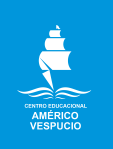                   Cuarto básico.                 IALA / 2020Unidad 2: Artes visuales Guía 1Cuarto Básico.Observa las siguientes imágenes de paisajes de américa. Si puedes, búscalas en internet para apreciar con detalle sus colores y formas.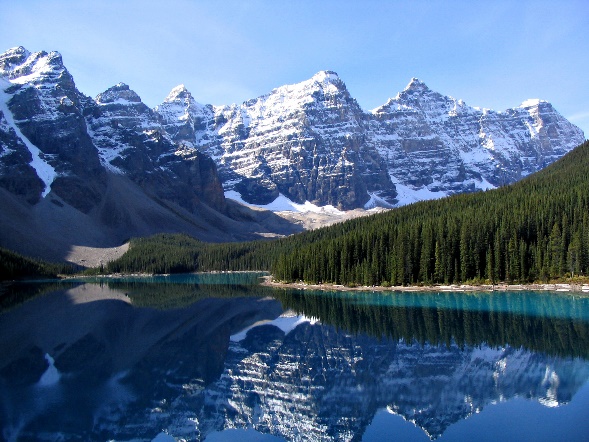 
Montañas Rocosas, Estados Unidos.                     Ojos del Salado, límite entre Argentina y Chile.      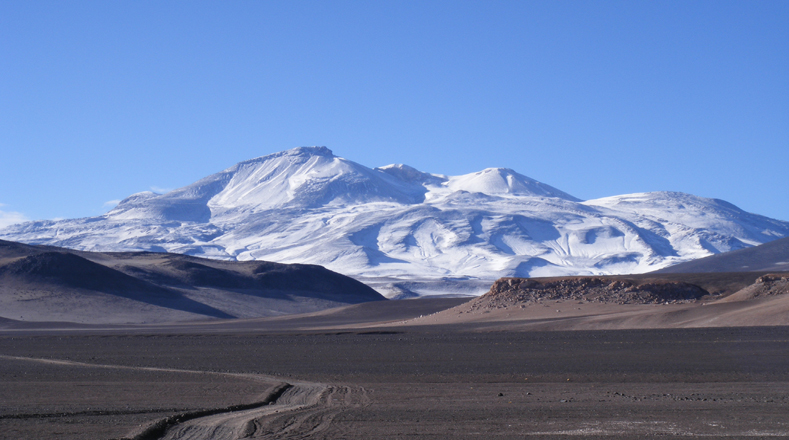 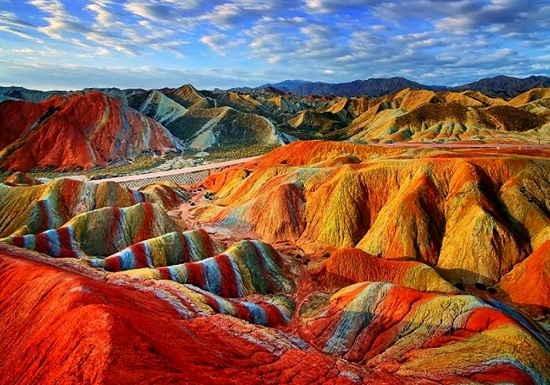 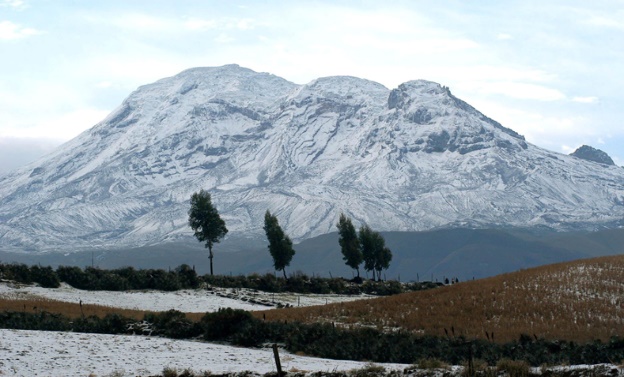 Chimborazo: Es el volcán y montaña más alta de      Vinicunca: Montaña de los 7 colores, Perú. Ecuador.Reproduce la montaña que más te haya impactado. Utiliza una hoja de Block, pinceles y témperas. En el caso de que no tengas materiales, simplemente dibuja y pinta.             Colegio Américo Vespucio            Cuarto básico.            IALA / 2020Unidad 2: Artes visuales Guía 1Cuarto Básico.Observa las siguientes imágenes de la alfarería mapuche. Como podrás verificar, encontramos una gran variedad de creaciones en las láminas se presentan. Aparecen con su nombre mapuche y el significado en Español. WIZÜN KÜZAW · ALFARERÍA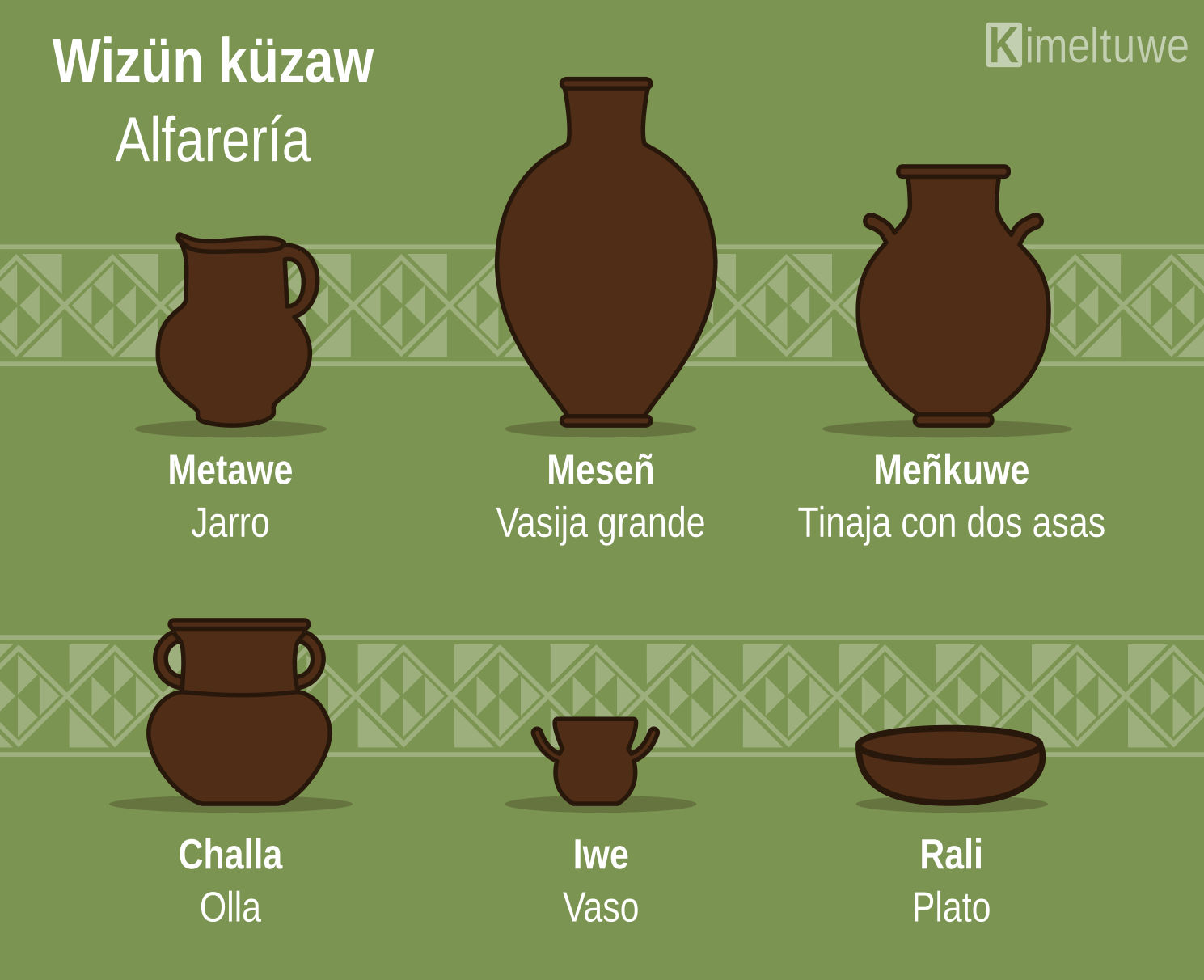 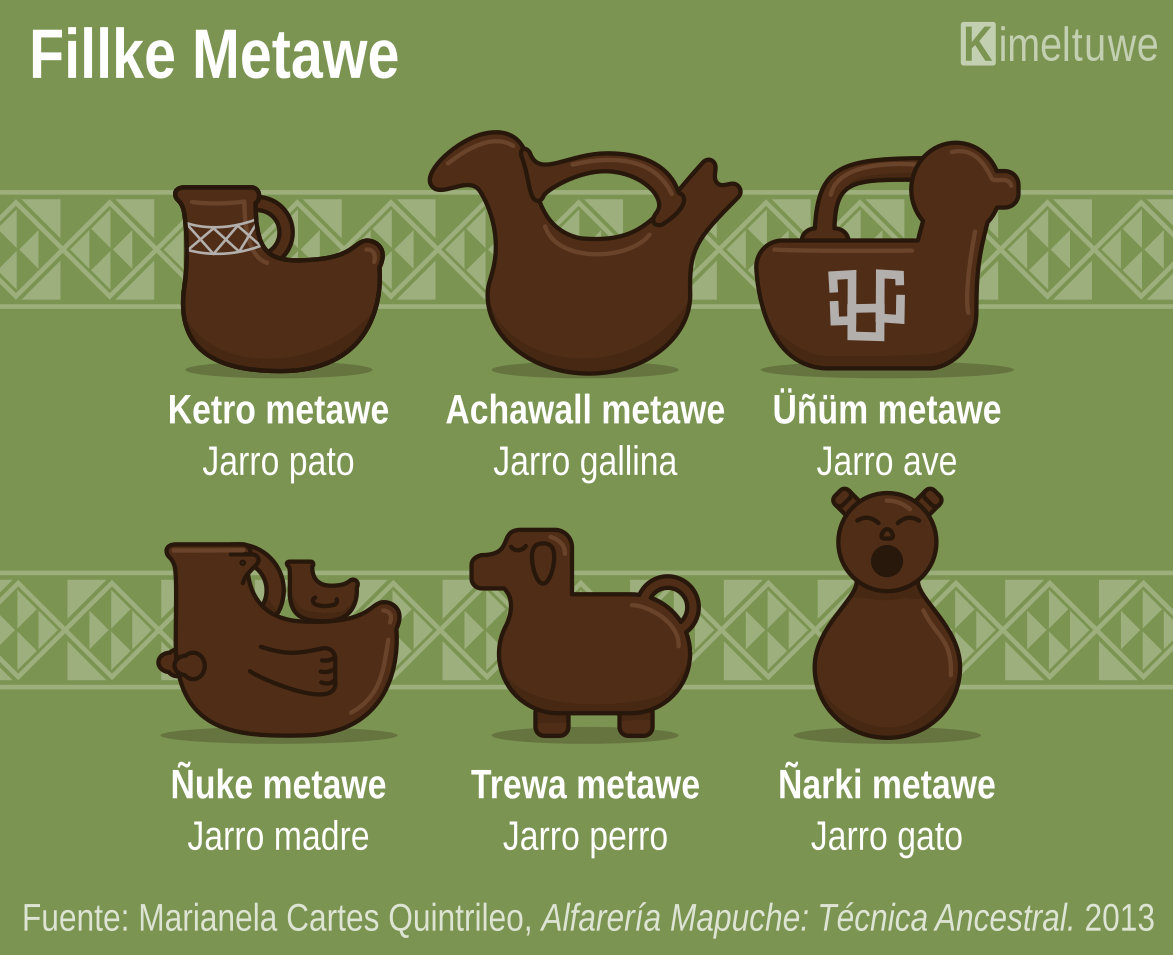 Elige una de las imágenes que más te haya llamado la atención. Si tienes internet, puedes buscar las imágenes de estas piezas para que puedas apreciarlas con mayor detalle.Utilizando greda, reproduce el jarro que más te haya gustado. La idea es que lo hagas utilizando entre medio kilo y un kilo de greda.NombreCursoFecha4° básico A.24 al 28 mayo 2020.OA1Crear trabajos de arte con un propósito expresivo personal y basados en la observación del: entorno natural: naturaleza y paisaje americano; entorno cultural: América y sus tradiciones (cultura precolombina, tradiciones y artesanía americana); entorno artístico: arte precolombino y de movimientos artísticos como muralismo mexicano, naif y surrealismo en Chile, Latinoamérica y en el resto del mundo.NombreCursoFecha4° básico A31 de mayo  al 4 de Junio, 2020OA 03Crear trabajos de arte a partir de experiencias, intereses y temas del entorno natural, cultural y artístico, demostrando manejo de: materiales de modelado, de reciclaje, naturales, papeles, cartones, pegamentos, lápices, pinturas, textiles e imágenes digitales; herramientas para dibujar, pintar, cortar, unir, modelar y tecnológicas (pincel, tijera, mirete, computador, cámara fotográfica, entre otras); procedimientos de dibujo, pintura, grabado, escultura, técnicas mixtas, artesanía, fotografía, entre otros.